Dear Parents of the Dearborn Public Schools Special Education programs; the Special Education Department invites you to a Parent Meeting:Special Education Parent MeetingPlease join us.  We are looking forward to your participation.* Special Education Administrators will stay behind to answer individual questions.* If you have any questions regarding this meeting, please feel free to contact Lina El Kaissi  at 313.827.7050. 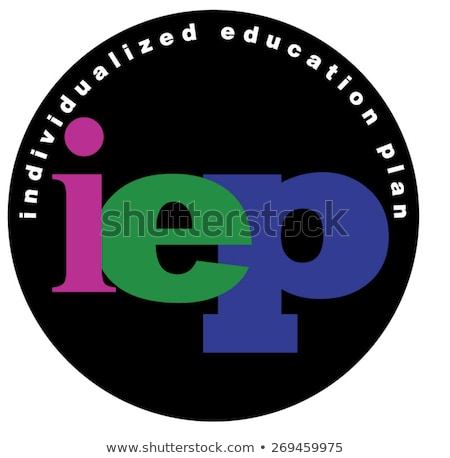 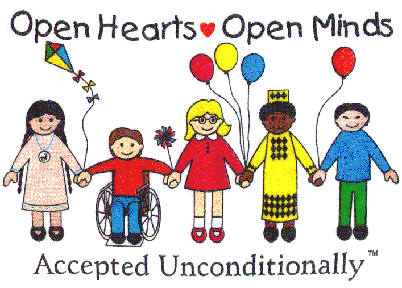 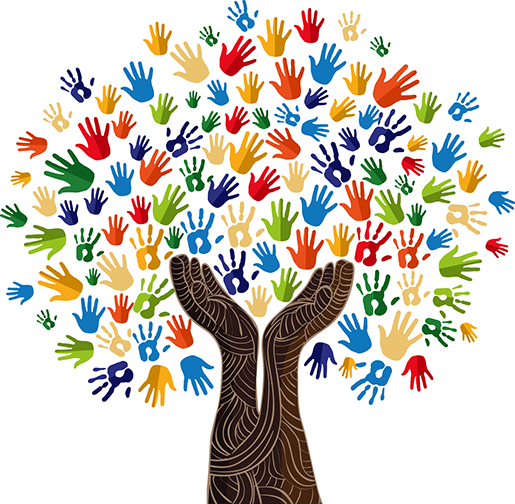 أعزائي أولياء الأمور من برامج التعليم الخاص في مدارس ديربورن الرسمية ، تدعوك إدارة قسم تعليم ذوي الاحتياجات الخاصة  إلى اجتماع لجنة اولياء الأمور الاستشاري الأول لهذا العام:اجتماع أولياء أمور التعليم الخاصالخميس، 7 سبتمبر - ٩:٣٠ صباحاً - ١١ صباحاً 18700 Audette St, Dearborn MI 48124
مركز الخدمات الادارية - غرفة الفريق - Administrative Service Center - Board Roomنرجو أن تنضموا الينا نتطلع لمشاركتك	إذا كان لديكم أي أسئلة بخصوص هذا الاجتماع ، فلا تترددوا في الاتصال بالسيدة لينا القيسي على الرقم ٧٠٥٩-٨٢٧-٣١٣ . إذا لم يتم الرد على اتصالكم الرجاء ترك رسالة صوتية ، أو السؤال الذي تودون طرحه ، وستعيد الاتصال بكم في أسرع وقت ممكن.WHEN?Thursday, September 7th, 20239:30 AM - 11:00 AMWHERE?Administrative Service Center 18700 Audette StBoard Room Dearborn, MI 48124